Name ___________________________________________________How to make an iMovieStepDirectionsPictureStep 1Open  iMovie App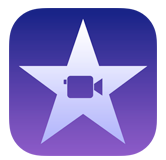 Step 2TouchStep 3TouchStep 4Step 5Step 6Step 7Step 8Step 9Step 10